§812.  RulesThe Secretary of State may adopt rules consistent with this chapter pertaining to the filing of documents with the Secretary of State.  These rules may include, but are not limited to:  [PL 1995, c. 633, Pt. B, §1 (NEW).]1.  Forms.  Prescribing forms for documents required or permitted to be delivered for filing under this chapter and refusing to file documents not utilizing these prescribed forms;[PL 1995, c. 633, Pt. B, §1 (NEW).]2.  Disapproved filing.  Disapproving the filing of a document that is not clearly legible or one that may not be clearly reproducible photographically;[PL 1995, c. 633, Pt. B, §1 (NEW).]3.  Appointed designee.  Appointing a designee or other agent to receive documents for filing and to file documents on behalf of the Secretary of State;[PL 1995, c. 633, Pt. B, §1 (NEW).]4.  Electronic filing; facsimile signatures.  Permitting the filing of documents by electronic transmission and permitting facsimile signatures on documents to be filed;[PL 1995, c. 633, Pt. B, §1 (NEW).]5.  Definition of deceptively similar. [PL 2003, c. 631, §68 (RP).]6.  Effective dates of filings.  Unless specifically stated in this chapter, setting forth the effective dates of filings required by this chapter; and[PL 1995, c. 633, Pt. B, §1 (NEW).]7.  Annual report filing date.  Providing alternative dates for filing annual reports and for determining the dates covered by those reports.[PL 1995, c. 633, Pt. B, §1 (NEW).]SECTION HISTORYPL 1995, c. 633, §B1 (NEW). PL 2003, c. 631, §68 (AMD). The State of Maine claims a copyright in its codified statutes. If you intend to republish this material, we require that you include the following disclaimer in your publication:All copyrights and other rights to statutory text are reserved by the State of Maine. The text included in this publication reflects changes made through the First Regular and First Special Session of the 131st Maine Legislature and is current through November 1. 2023
                    . The text is subject to change without notice. It is a version that has not been officially certified by the Secretary of State. Refer to the Maine Revised Statutes Annotated and supplements for certified text.
                The Office of the Revisor of Statutes also requests that you send us one copy of any statutory publication you may produce. Our goal is not to restrict publishing activity, but to keep track of who is publishing what, to identify any needless duplication and to preserve the State's copyright rights.PLEASE NOTE: The Revisor's Office cannot perform research for or provide legal advice or interpretation of Maine law to the public. If you need legal assistance, please contact a qualified attorney.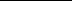 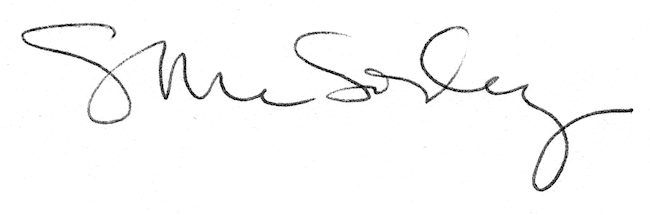 